24 August 2020 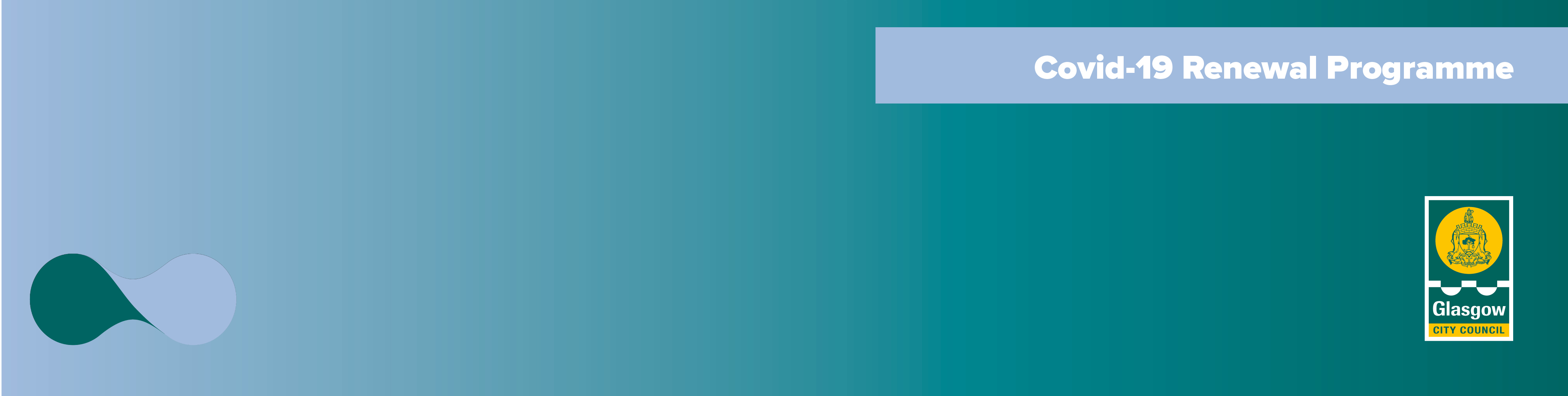  Everyone working at home should complete the assessment with their manager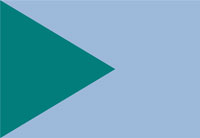 Date of assessment:Date of next review:QuestionYesNoManagers GuideWorkspace	Workspace	Workspace	Workspace	Are you working from an adequate space or spaces within your home?(Detail)During the work day, are you likely to be distracted by others in the home?(Detail)ICT ConnectivityICT ConnectivityICT ConnectivityICT ConnectivityDo you have full access to all ICT connectivity that you would have in your office?Confirm the amount of in %Do you have a requirement for any additional software programme to allow extended working from home?(Detail)Work StationWork StationWork StationWork StationDo you have a desk or table to work from?If no, do they have space for this to be provided?Do you have a chair to sit on at your desk or table? Is your lower back supported?If no, is there a work chair which can be moved to your home location? Can you easily reach everything that you need without twisting and straining your upper body?Do you have a separate keyboard and mouse?“If you have a separate keyboard, can you raise your monitor/screen to eye level (either via a stand or by using solid household items such as books)?”  Display ScreenDisplay ScreenDisplay ScreenDisplay ScreenIs your display screen clear and positioned so there is no glare from a window or light?(If no, recommend that they reposition or close blinds)Fire and ElectricsFire and ElectricsFire and ElectricsFire and ElectricsAre your smoke detectors working and checked regularly, e.g. every month?If no smoke detectors, advise that to contact our local Fire Service who can provide free smoke detectors.   Do you switch off equipment when not in use?Instruct that ICT work equipment should be switched off at nightStress and WelfareStress and WelfareStress and WelfareStress and WelfareDo you sit with a good posture and not hunched over the desk?Refer to previous correspondence and reissue as requiredAre you able to carry out regular stretches at your desk to avoid stiff or sore muscles?Do you have short breaks (5 mins) away from your screen each hour?Slip / Trip / FallSlip / Trip / FallSlip / Trip / FallSlip / Trip / FallIs the floor area around your desk clear of boxes, papers and wires?Recommend reorganisingLone WorkingLone WorkingLone WorkingLone WorkingDo you know the name and number of a manager or supervisor who you can get in touch with easily?If no, confirm Do you have a system for regularly checking in with your employer if you are not visibly online each day?If no, confirmIs your home kept secure whilst you’re working there?Are important files and laptops kept stored away when not in use?If no, discuss arrangementsEmployee’s name:Employee’s name:Manager’s name:Manager’s name:Service area:Service area:Actions agreed:Actions agreed: